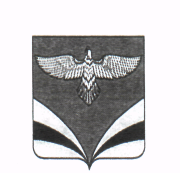             АДМИНИСТРАЦИЯ        сельского поселения Песочное    муниципального района Безенчукский                Самарской области       с.Песочное, ул.Центральная, 48               тел./факс. 8(846)76 32173      ПОСТАНОВЛЕНИЕ  № 2              14 января  2019   Об утверждении плана мероприятий по  профилактике правонарушений на территории  сельского поселения Песочное  муниципального района Безенчукский Самарской  области                                 на 2019год.        В целях профилактики мероприятий по правонарушениям  на территории сельского поселения Песочное, в соответствии с Федеральными законами от 06 октября 2003 г. № 131-ФЗ «Об общих принципах организации местного самоуправления в Российской Федерации»,  в целях реализации государственной политики по созданию многоуровневой системы социальной профилактики правонарушений на территории  сельского поселения  Песочное,  руководствуясь Уставом сельского поселения Песочное муниципального района Безенчукский Самарской области:                                                       ПОСТАНОВЛЯЮ :Утвердить план мероприятий по профилактике правонарушений на территории  сельского поселения Песочное  муниципального района Безенчукский Самарской области на 2019 год согласно приложения.Опубликовать настоящее Постановление в газете «Вестник сельского поселения Песочное»,  разместить на официальном сайте поселения в сети Интернет. Контроль  за  выполнением настоящего Постановления оставляю за собой.                      Глава сельского поселения Песочное                                     В.Г. ГуреевН.А.Горячева  32 173Приложение № 1План мероприятийпо профилактике правонарушенийна территории  сельского поселения Песочноена 2019 год№ п/пСодержание мероприятийСроки исполнения Ответственные исполнителиПроведение комплексных оздоровительных, физкультурно-спортивных и агитационно-пропагандистских мероприятий (дней здоровья, спортивных соревнований и т.п.)постоянноАдминистрация    школыОрганизация антинаркотической и антиалкогольной пропаганды среди несовершеннолетних. Пропаганда здорового образа жизни подростков и молодежи, их ориентация на духовные ценности.постоянноАдминистрацияшколы, сельские клубы,  библиотеки,участковый инспектор(по согласованию)Систематическое информирование  граждан о действиях при угрозе возникновений террористических актов в местах массового пребывания, а также при проведении культурно-массовых, спортивных и других общественных мероприятиях.постоянноАдминистрация сельскогопоселенияПесочноеОбеспечение проведения в школах  бесед, викторин, конкурсов по Правилам дорожного движения.в течение годаАдминистрация    школыПроведение внеклассных занятий на тему профилактики и борьбы с незаконным оборотом и употреблением наркотиков, пьянством и алкоголизмом.в течение годаАдминистрация    школыОсуществление корректировки действующих нормативных правовых актов, регламентирующих правоотношения в сфере профилактики правонарушенийпо мере необходи- мостиАдминистрация сельского поселенияПесочноеПроведение совещаний по вопросу о профилактике правонарушений на территории  сельского поселения Песочное1 раз в полугодиеАдминистрация  сельского поселения ПесочноеПроведение бесед с учащимися общеобразовательных школ на тему ответственности за нарушение административного и уголовного законодательства.в течение годаОтдел МВД России по Безенчукскому району(по согласованию) 9.Выявление лиц, ведущих асоциальный образ жизни, проведение с ними разъяснительной работы о правовых последствиях противоправного поведенияпостоянноАдминистрация  сельского поселения Песочное совместно с районными  службами